LATVIJAS SAKARU DARBINIEKU ARODBIEDRĪBA PRO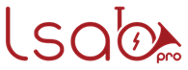 LSAB PRO Koplīgumu forums “Dizaina domāšanas koplīguma pārrunās”Bīriņu pilī, 2022. gada 19.augustā.prezidente                                                                                               Dr. iur. Irēna LiepiņaREZOLŪCIJAPar koplīguma attīstību pasta un loģistikas, IKT un izklaides, viesmīlības un radio un televīzijas sektoros Mēs, Latvijas Sakaru darbinieku arodbiedrība PRO (turpmāk – LSAB PRO)  konferences delegāti, iestājamies par kvalitatīvām un labām darba vietām, taisnīgu atalgojumu, un koplīgumu attīstību Latvijā un Eiropā; mēs veicinām demokrātiju, iesaisti, atbildību un patriotismu darba vietā un Latvijā;Mēs aicinām esošos satricinājumus Covid19 un kara Ukrainā dēļ (energoresursu krīze, hiperinflācija) atrisināt sociālā dialoga ietvaros, līdzsvarojot valsts, darba devēju un darbinieku intereses, un iestājamies par uzņēmumu ilgtspēju, kvalitatīvām darba vietām, drošiem un veselībai nekaitīgiem darba apstākļiem un sociāli aizsargātām nodarbinātības formām, darba un ģimenes dzīves apvienošanu, un arodbiedrību  un koplīguma lomas stiprināšanu Latvijā.Ņemot vērā iepriekš minēto, LSAB PRO aicina:apstiprināt, ka koplīgumspēja ir tikai arodbiedrībām (Ziemeļvalstu un Vācijas prakse);Ievērojot dizaina domāšanas piecus posmus (empātija, definēšana, ideācija, prototips, validācija kolektīvajās pārrunās, LSAB PRO sistematizēs biedru un  darbinieku priekšlikumus  un iesniegs tos darba devējam kolektīvajās pārrunās;Uzņēmumos, kuros jau ir koplīgums, esošais koplīgums tiek izmantot par pamatu, uzsākot koplīguma pārrunas (veicot nepieciešamās redakcionālās izmaiņas);Aicināt pilnveidot tiesisko regulējumu, paredzot, ka darbinieki, uz kuriem attiecas koplīgums, ir attiecīgās arodbiedrības-koplīguma puses biedri (Islandes modelis);Tehnoloģiskā progresa laikā veicināt darbinieku tiesību un interešu aizsardzību, un izvairīties no nevajadzīgas darbinieku skaita samazināšanas (jo īpaši pasta un loģistikas un IKT nozarē);veicināt koplīgumu noslēgšanu, paredzot uzlabotus noteikumus visiem darbiniekiem, un jo īpaši tiem darbiniekiem, kuriem atalgojums par pilnu darba laiku nepārsniedz 900 EUR (deviņi simti eiro) bruto par pilnu darba laiku;investēt darbinieku attīstībā un prasmēs, vairojot uzņēmuma un darbinieku ienākumus, kāpinot darba samaksu un mazinot darbaspēka nodokļu slogu, palīdzot pārvarēt krīzi un hiperinflāciju;motivēt darba devējus (ieskaitot valsts un pašvaldību kapitālsabiedrības) slēgt koplīgumus sakaru un viesmīlības nozarēs, izveidojot atbalstošu tiesisko rāmi un piešķirt nodokļu atlaides arī tādām koplīguma garantijām kā darbinieku prasmju pilnveidei, izmitināšanai, ceļa izdevumiem;atbalstīt un paplašināt darbiniekiem koplīgumā noteikto sociālo garantiju neaplikšanu ar iedzīvotāju ienākuma nodokli (palielināt summu no 480 uz vismaz 890 EUR un iekļaut arī transportu, izmitināšanu un prasmju pilnveidi u.c.).